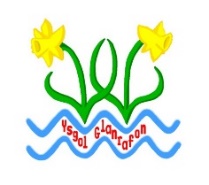 Parent/carer return formPupil’s name ……………………………………………………………Year  ………………Class ___________Definition 1 (Welsh Government definition)A ‘Service child’ has parent(s) – or person(s) with exercising parental responsibility – who is/are Service personnel serving:in HM Regular Armed Forces in full commitment as part of the full-time Reserve serviceis a veteran who has been in Service within the last two yearsone of their parents died whilst serving in the Armed Forces and the pupil receives a pension under the Armed Forces Compensation Scheme or the War Pensions Scheme.Definition 2A person whose parent, or carer, serves in the regular armed forces, or as a reservist, or has done at any point during the first 25 years of that person’s life. *and does not meet the criteria of definition 1.Does your child/ren fit within either of the above definitions of a Service child (please only select one option)? Yes – definition 1 Yes – definition 2 NoWhich Service are your family connected to? Royal Navy/Royal Marines British Army Royal Air Force Veteran/ex-Service personnel N/ATo be returned to the school office or by email to postglanrafon@hwbcymru.net by Friday, November 10th please. 